г. Казань           									8 февраля 2019 годаПРЕСС-РЕЛИЗСовещание на тему «Эффективность исполнения переданных полномочий Российской Федерации в области лесных отношений субъектами Приволжского федерального округа: итоги 2018 года и задачи на 2019 год»Участники:1. Валентик Иван Владимирович – заместитель министра природных ресурсов и экологии Российской Федерации – руководитель Федерального агентства лесного хозяйства2. Орнатский Александр Николаевич – начальник Департамента лесного хозяйства по Приволжскому федеральному округу3. Песошин Алексей Валерьевич – Премьер-министр Республики Татарстан4. Кузюров Равиль Афраимович – министр лесного хозяйства Республики Татарстан	8 февраля 2019 года Республику Татарстан посетит заместитель министра природных ресурсов и экологии Российской Федерации – руководитель Федерального агентства лесного хозяйства Иван Валентик. В рамках рабочей поездки Иван Валентик встретится с Президентом Республики Татарстан Рустамом Миннихановым, осмотрит пожарно-химическую станцию III типа в селе Высокая Гора Высокогорского муниципального района, примет участие в собрании по итогам работы ГКУ РТ «Пригородное лесничество» и ГБУ РТ «Учебно-опытный Пригородный лесхоз» в 2018 году и задачам на 2019 год, а также совещании «Эффективность исполнения переданных полномочий Российской Федерации в области лесных отношений субъектами Приволжского федерального  округа:  итоги  2018 года  и  задачи  на  2019 год».	Стоит отметить, что в Республике Татарстан ежегодно уделяется большое внимание работе по охране лесов от пожаров. Благодаря поддержке Рослесхоза, Президента и Правительства Республики Татарстан, взаимодействию с Министерством по делам гражданской обороны и чрезвычайным ситуациям РТ, администрациями муниципальных районов и исполнительных комитетов, а также комплексу мероприятий и профилактическим мерам, предпринимаемым Министерством, в Татарстане не допущено лесных пожаров уже на протяжении 8 лет. Комплекс мероприятий по профилактике лесных пожаров включает в себя организацию круглосуточной работы регионального пункта диспетчерского управления ГБУ РТ «Лесопожарный центр», разработку «Сводного плана тушения лесных пожаров на территории Республики Татарстан», проведение тактико-специальных учений по тушению лесного пожара и ликвидации последствий ЧС, создание лесопожарных формирований, мобильных групп пожаротушения, авиапатрулирование, выполнение противопожарных мероприятий, лесопожарную пропаганду и др.В целях обнаружения и тушения лесных пожаров на территории лесного фонда в республике действуют 18 пожарно-химических станций II типа при лесхозах и 5 пожарно-химических станций III типа при ГБУ РТ «Лесопожарный центр». ПХС II типа оснащены 162 единицами различной техники и ПХС III типа – 60 единицами специализированной техники. В планах на 2019 год – создание и укомплектование новых двух ПХС II типа на территории Нижнекамского и Нурлатского муниципальных районов. 	ПХС III типа, расположенная в селе Высокая Гора, находится в 8 км от г. Казани. На объекте имеется 13 единиц техники, в т.ч. 4 пожарные автоцистерны, а также необходимый пожарный инвентарь и другое специальное оборудование для тушения лесных пожаров. В соответствии со «Сводным планом тушения лесных пожаров на территории Республики Татарстан», обслуживаемая данной станцией территория составляет 105,2 тыс. га. 	Задачу по охране, защите и воспроизводству лесов в республике выполняют сотрудники 31 лесничества и 31 лесхоза. Согласно плану Министерства лесного хозяйства РТ, в январе-феврале текущего года в районах Татарстана проходят собрания подведомственных учреждений по итогам работы в прошлом году и задачам на 2019 год. ГКУ РТ «Пригородное лесничество» и ГБУ РТ «Учебно-опытный Пригородный лесхоз» находятся на территории г. Казани. 	В 2018 году специалистами учреждений были проведены работы по лесовосстановлению на площади 63,6 га, агротехническому уходу за лесными культурами – 590 га, санитарно-оздоровительные мероприятия – 677,8 га. Заготовлено 181,7 кг семян основных лесообразующих пород, выращено более 1,3 тыс. штук стандартного посадочного материала. Кроме того, было проведено более 1 тыс. патрулирований в лесах, составлено 153 протокола об административных правонарушениях (сумма нанесенного лесному фонду ущерба составила 34,5 тыс. рублей).	Совещание на тему «Эффективность исполнения переданных полномочий Российской Федерации в области лесных отношений субъектами Приволжского федерального округа: итоги 2018 года и задачи на 2019 год» состоится в Казанской ратуше. В этот день в г. Казань прибудут делегации 14 субъектов ПФО: руководители и специалисты региональных органов управления лесным хозяйством, учреждений отрасли, представители научного и экспертного сообщества. В работе совещания примут участие заместитель министра природных ресурсов и экологии РФ – руководитель Федерального агентства лесного хозяйства Иван Валентик, начальник Департамента лесного хозяйства по Приволжскому федеральному округу Александр Орнатский, Премьер-министр Республики Татарстан Алексей Песошин, министр лесного хозяйства РТ Равиль Кузюров и др.С основным докладом выступит начальник Департамента лесного хозяйства по ПФО Александр Орнатский. Ожидается, что в рамках совещания также выступят директор ФГБУ «Рослесинфорг» Игорь Мураев, начальник ФБУ «Авиалесоохрана» Виталий Акбердин, и.о. директора ФБУ «Российский центр защиты леса» Павел Попов, министр лесного хозяйства РТ Равиль Кузюров и др.Глава Минлесхоза РТ Равиль Кузюров представит опыт воспроизводства лесов и лесоразведения в Республике Татарстан. Следует отметить, что в 2018 году в республике согласно государственному заданию были проведены работы по лесовосстановлению на площади 2379 га, в т.ч. посадка лесных культур – на площади 1799 га. Мероприятия по содействию естественному возобновлению леса были осуществлены на площади 542 га, комбинированное лесовосстановление – на площади 38 га. Работы по агротехническому уходу за лесными культурами были произведены на площади около 17 тыс. га, их дополнению – на площади 5051 га. В рамках программы «Развитие лесного хозяйства Республики Татарстан на 2014-2021 годы» были заложены защитные лесные насаждения на площади 2470 га.Для проведения работ в 2019 году лесхозами Татарстана было заготовлено более 48 тонн семян основных лесообразующих пород, в т.ч. 0,7 тонны хвойных пород, свыше 11 тонн – с улучшенными наследственными свойствами. В 51 лесном питомнике республики было выращено более 30,8 млн. штук стандартного посадочного материала, из них свыше 24 млн. штук хвойных пород, более 5 млн. штук лиственных пород и свыше 1 млн. штук кустарниковых пород. В рамках Года добровольца и в целях привлечения внимания общественности к проблемам сохранения, воспроизводства и приумножения лесных ресурсов и создания благоприятной санитарно-экологической обстановки в лесах в 2018 году проводились различные природоохранные акции. Так, в акции «День посадки леса» приняли участие более 30 тыс. жителей Татарстана, ими было посажено 2,5 млн. штук посадочного материала на площади 615 га. В акции «Неделя леса» участвовало более 20 тыс. человек, которые посадили 1,3 млн. молодых деревьев на площади 300 га. Было вывезено из лесного фонда 65 тонн твердых бытовых отходов, собрано 973 кбм. сухостойных и поваленных деревьев, проведено 70 экологических уроков. В акции «Чистые леса Татарстана» приняли участие 7 тыс. человек. Уборка была проведена вдоль автомобильных дорог и трасс федерального и регионального значения, собрано и вывезено ТБО, сухостоя и поваленных деревьев в объеме около 4 тыс. кбм.После совещания будет проведена церемония подписания соглашения «О взаимодействии в области лесных отношений между Федеральным агентством лесного хозяйства и Кабинетом Министров Республики Татарстан». МИНИСТЕРСТВОЛЕСНОГО ХОЗЯЙСТВАРЕСПУБЛИКИ ТАТАРСТАНЯмашева пр., д.37 А, г. Казань, 420124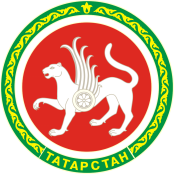 ТАТАРСТАН РЕСПУБЛИКАСЫУРМАН ХУҖАЛЫГЫМИНИСТРЛЫГЫЯмашева пр., 37нчы А йорт, Казан шәh,420124Тел. (843) 221-37-01, Факс  221-37-37, Е-mail: Minleshoz@tatar.ru, сайт: Minleshoz.tatarstan.ruТел. (843) 221-37-01, Факс  221-37-37, Е-mail: Minleshoz@tatar.ru, сайт: Minleshoz.tatarstan.ruТел. (843) 221-37-01, Факс  221-37-37, Е-mail: Minleshoz@tatar.ru, сайт: Minleshoz.tatarstan.ru